Муниципальное автономное образовательное учреждение дополнительного образования детей городского округа Троицк в городе Москве «Троицкая детская школа искусств»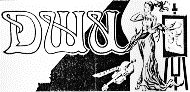 ОТЧЕТо результатах самообследования в 2015-2016 уч. Году           МАОУДОД «Троицкая детская школа искусств» создана в 1965 году, как Вечерняя музыкальная школа, и в декабре 2015 года отметила 50-летний юбилей.           Муниципальное автономное образовательное учреждение дополнительного образования детей городского округа Троицк в городе Москве «Троицкая детская школа искусств», сокращенное наименование: МАОУДОД «Троицкая ДШИ» как юридическое лицо создано администрацией города Троицка Московской области на основании Постановления главы города Троицка Московской области от 14.07.1998 N 407.            Учредителем     Школы   является   внутригородское муниципальное образование – городской округ Троицк в городе Москве. Функции  и полномочия  учредителя  Школы  в соответствии с федеральными  законами,  законами  города  Москвы,  нормативными  правовыми актами Правительства Москвы, муниципальными правовыми актами городского округа Троицк в городе Москве,  осуществляет администрация городского округа Троицк в городе Москве.          Школа имеет обособленное имущество, самостоятельный баланс, лицевые счета в финансовом органе и органах Федерального казначейства, печать со своим наименованием, бланки, штампы. Школа от своего имени приобретает и осуществляет имущественные и неимущественные права, выполняет обязанности, выступает истцом и ответчиком в суде в соответствии с федеральными законами.          Школа отвечает по своим обязательствам всем находящимся у нее на праве оперативного управления имуществом, как закрепленным за Школой Собственником имущества, так и приобретенным за счет доходов, полученных от приносящей доход деятельности, за исключением особо ценного движимого имущества, закрепленного за Школой или приобретенного Школой за счет выделенных средств, а также недвижимого имущества.         Школа осуществляет свою деятельность в соответствии с федеральными законами и иными нормативными правовыми актами Российской Федерации, законами и иными правовыми актами города Москвы, муниципальными правовыми актами городского округа Троицк, Уставом.        Место нахождения Школы: . Москва, г. Троицк, ул. Пионерская, дом 4.        Школа осуществляет свою деятельность по следующим фактическим адресам:. Москва, г. Троицк, ул. Пионерская, дом 4;. Москва, г. Троицк, Академическая площадь, дом 3;. Москва, г. Троицк, микрорайон В, дом 49, дом 38.        Школа по своему типу и виду относится к муниципальным автономным образовательным учреждениям дополнительного образования детей художественно-эстетической направленности.        Право на образовательную деятельность и льготы, предоставляемые законодательством Российской Федерации, возникают у Школы с момента выдачи ей лицензии.        Регистрация и лицензирование Школы проводятся в порядке, установленном законодательством Российской Федерации, иными правовыми актами, изданными на основании Закона Российской Федерации «Об образовании».        Школа выдает лицам, прошедшим итоговую аттестацию, завершающую освоение дополнительных предпрофессиональных общеобразовательных программ в области искусств, заверенное печатью Школы свидетельство об освоении этих программ по форме, установленной федеральным органом исполнительной власти, осуществляющим функции по выработке государственной политики и нормативно-правовому регулированию в сфере культуры. Лицам, не завершившим образование в соответствии с образовательной программой, реализуемой Школой, выдается справка установленного образца.        Обучение в школе ведется на русском языке.        В соответствии с законодательством Российской Федерации и города Москвы МАОУДОД «Троицкая детская школа искусств» осуществляет свою деятельность на основании следующих нормативных документов:• Устава • Свидетельства записи Единого государственного реестра юридических лиц от 19 ноября 2012 г. за государственным регистрационным номером 1025006036945• Свидетельства о постановке на учет российской организации вналоговом органе по месту ее нахождения серия 77 №015647538• Лицензии на осуществления образовательной деятельности за№034270 от 28 октября 2013 года серия 77ЛО1 №0001688• штатного расписания• тарификации• Локальных нормативных актов школы     Основной целью деятельности Школы является образовательная деятельность по дополнительным предпрофессиональным и дополнительным общеразвивающим программам в области искусства для детей.     Основными задачами Школы являются:- выявление художественно одаренных детей, а также обеспечение соответствующих условий для их образования, творческого развития, профессионального самоопределения; - эстетическое воспитание учащихся путем приобщения к ценностям отечественной и зарубежной художественной культуры, лучшим образцам народного творчества, классического и современного искусства; - организация и проведение мероприятий культурно-досугового, просветительского, образовательного и творческого характера.     Школа осуществляет следующие основные виды образовательной деятельности:- реализация дополнительных предпрофессиональных программ в области искусств;- реализация дополнительных общеразвивающих программ в области искусств.     Школа выполняет муниципальное задание, которое формируется и утверждается Учредителем.     Школа реализует дополнительные программы в области искусств по следующим направлениям: - музыкальное искусство- хореографическое искусство- изобразительное искусство.    Конкретный срок обучения устанавливается учебными планами образовательных программ по видам искусств.    Для наиболее способных учащихся Школы в целях дальнейшей профессиональной ориентации и создания условий для подготовки в средние профессиональные учебные заведения Школа организует группы профессиональной ориентации учащихся и классы 8-го и 9-го года обучения по семилетнему учебному плану, в которые зачисляются не более 20% учащихся-выпускников, проявивших способности к продолжению профессионального художественного образования.      Школа может осуществлять следующие виды деятельности, в т.ч. приносящие доход, не относящиеся к основным видам деятельности школы, лишь постольку, поскольку это служит достижению целей, ради которых она создана:      К платным дополнительным образовательным услугам относятся:- изучение профильных дисциплин сверх часов и сверх программы по данной дисциплине, предусмотренной учебным планом;- репетиторство с обучающимися другого образовательного учреждения;- создание различных студий, групп, факультативов по обучению и приобщению детей к знанию мировой культуры, музыки (включая обучение игре на музыкальных инструментах), хореографии, живописи, графики, скульптуры, народных промыслов, иностранных языков и т.д.;- создание групп по адаптации детей к условиям школьной жизни (подготовительные группы, дошкольные группы);- создание различных секций, групп по укреплению здоровья (гимнастика, аэробика, ритмика). В соответствии с муниципальным заданием в 2015-2016 учебном году в ДШИ обучается 293 учашихся на бюджетном отделении и 170 учащихся - на отделении дополнительных платных образовательных услуг.       Организационная структура управления ДШИДля решения вопросов организации образовательного процесса в школе работают Педагогический, Наблюдательный и Методический советы, а также Совет школы.Педагогический и Методический советы Школы:- разрабатывают и принимают проект Программы развития Школы;- разрабатывают и принимают образовательные программы, включая учебные планы;- разрабатывают и принимают рабочие программы учебных дисциплин;- разрабатывают общие правила организации режима учебно-воспитательного процесса (расписания занятий) в Школе;- разрабатывают и принимают годовые учебные графики;- осуществляют мероприятия по организации и совершенствованию методического обеспечения образовательного процесса;- принимает годовой план приема и выпуска учащихся, определяет порядок и сроки проведения приемных тестирований (прослушиваний, просмотров, собеседований), возрастные и иные требования к поступающим;- принимает решение о переводе учащихся на следующий год обучения согласно этапам обучения выбранной образовательной программы;- разрабатывает Правила внутреннего распорядка для учащихся Школы.       Общее собрание работников Школы осуществляет общее руководство ее деятельностью, состоит из граждан, участвующих своим трудом в ее деятельности на основании трудового договора.      Общее собрание работников школы имеет право:- участвовать в обсуждении проекта Программы развития Школы;- участвовать в обсуждении проектов локальных актов Школы;- участвовать в обсуждении проекта коллективного договора и давать согласие на его подписание от имени трудового коллектива в случаях, установленных действующим законодательством Российской Федерации;- выражать мотивированное мнение о вступлении Школы в ассоциации, союзы и другие объединения, а также выходе из них.      Совет Школы осуществляет общее руководство ее деятельностью в период между общими собраниями преподавателей и работников Школы.      В состав Совета входят: директор Школы, его заместители, руководители структурных подразделений Школы, представитель профсоюзной организации.      Методический совет школы разрабатывает вопросы, касающиеся состояния образовательной ситуации в школе:- осуществляет информационно-аналитическую оценку состояния образовательной ситуации школы-  изучает и презентует передовой педагогический опыт- разрабатывает единые требования и критерии уровня освоения учащимися дополнительных образовательных программ- планирует проведение отрытых уроков по определенной теме с целью ознакомления преподавателей с методическими разработками-   организует проведение общешкольных концертов, конкурсов, фестивалей, смотров- обсуждает вопросы состояния внеклассной, внешкольной работы и дает предложения администрации по ее совершенствованию.Характеристика кадрового педагогического составаВ составе педагогического коллектива школы 47 преподавателей и концертмейстеров:Имеющих высшее образование — 30 человекИмеющих среднее профессиональное образование - 17 человек       С целью внедрения в образовательный процесс инновационных, современных методов обучения, администрация школы активно привлекает на работу молодые педагогические кадры. В школе успешно сочетается взаимодействие молодых, начинающих специалистов и опытных преподавателей.      Сведения о педагогическом стаже представлены в таблице:До 5 лет           До 30 лет              Свыше 30 лет             От 50 лет2 человека         20 человек          20 человек                   5 человек        Используя богатый потенциал профессионального мастерства опытнейших преподавателей школы, имеющих высшую и первую квалификационную категорию, и педагогический стаж более 25 лет, в школе ведется плановая работа с молодыми преподавателями в форме наставничества.        Деятельность ДШИ находится в прямой зависимости от кадрового потенциала, поэтому возрастает роль повышения профессионального мастерства преподавателей, что в свою очередь, напрямую связано с повышением качества и эффективности учебно-воспитательного процесса, уровня образованности, воспитанности и развитости обучающихся.         Администрация школы под руководством ГБОУ ДПО г. Москвы «УМЦ РОСКИ» Департамента культуры города Москвы создает, все условия для роста профессионального мастерства преподавателей.        Одной из основных форм данного направления методической работы является обучение преподавателей на Курсах повышения квалификации, где освещаются новые технологии, методики, механизмы обучения и воспитания, исследовательские работы ведущих преподавателей ДШИ и ВУЗов с результатами собственной практической деятельности и т.д.       С целью повышения педагогического мастерства, продвижения инновационных идей, раскрытия творческого потенциала преподаватели школы принимают активное участие в работе окружных, городских секций и педагогических конференциях.       Особое значение в методической работе образовательного учреждения уделяется проведению открытых уроков, методических сообщений, цель которых – достижения оптимальных результатов образования, воспитания и развития учащихся.      Структура, содержание и качество подготовки учащихся    ДШИ организует работу с учащимися в течение учебного года, который длится с 01 сентября по 31 мая. Продолжительность учебного года составляет 36 учебных недель.Основными формами учебного процесса являются групповые и индивидуальные занятия. Расписание занятий составляется в соответствии СанПиН, определяющих продолжительность занятий, режим труда и отдыха, допустимые максимальные учебные нагрузки.      Образовательный процесс ведется в соответствии с утвержденными учебными планами и образовательными программами. Образовательные программы основаны на принципе дифференцированного подхода, с учетом индивидуальных особенностей, творческих задатков и степени одаренности детей. Реализуемые учебные образовательные программы направлены на овладение всем комплексом предметов учебного плана в соответствии с выбранной учеником специальностью.     В настоящее время в ДШИ обучаются 293 ребенка на бюджетной основе и 170 детей на отделении дополнительных платных образовательных услуг. В дальнейшем планируется дальнейшее расширение дополнительных платных образовательных услуг.     Освоение образовательных программ завершается итоговой аттестацией выпускников. В случае успешной сдачи выпускных экзаменов выпускники получают свидетельство об окончании школы искусств.      Всего в 2014-2015 учебном Школу окончили 25 выпускников.Результативность образовательной деятельности      Одним из приоритетных направлений деятельности педагогического коллектива в прошедшем учебном году (как и в предыдущие годы) было обеспечение качественного образования, направленного на гармоничное развитие личности учащихся, формирование у них глубоких и прочных знаний по изучаемым дисциплинам, а также расширение и обогащение их художественно-эстетического кругозора.      Анализ результатов обучения позволяет выявить насколько учреждение дополнительного образования качественно и полно удовлетворяет запросы потребителей образовательных услуг. Конечный результат считается хорошим, если сохраняется процент успеваемости и уровень обученности выпускников (выпускники справляются с заданиями текущей и промежуточной аттестации, подтверждают результаты на итоговой аттестации), соблюдается преемственность образования (часть выпускников продолжают успешное обучение в средних и высших учебных заведениях художественного направления), знания, умения и навыки некоторых учащихся превышают объем школьной программы, что подтверждается высокими показателями концертной деятельности учащихся школы.      Одним из показателей эффективности реализации образовательных программ Школы является активное участие учащихся в конкурсах, фестивалях, выставках различного уровня: районных, окружных, городских, всероссийских, международных. Количество лауреатов, дипломантов, участников конкурсов и фестивалей различного уровня за отчетный период составило 120 человек.     Участие в фестивалях и конкурсах способствует формированию сценической культуры у учащихся и повышению успешности личности в творческой самореализации.Культурно-просветительская работа      Одной из важных составляющих деятельности школы является культурно-просветительская деятельность. Администрация и педагогический коллектив школы ставят главной целью культурно-просветительской работы - повышение значимости культуры и искусства в жизни общества, воспитание культурного, интеллектуального и духовно богатого юного поколения России. Это такие мероприятия, как: межведомственный проект «Классическая музыка в детском саду», участие в общегородских акциях и мероприятиях, проводимых Департаментом культуры города Москвы и отделом культуры Администрации г. Троицка: День города, День Победы, Человек года, День культуры округа, конкурс фортепианного ансамбля «Дважды два – четыре», тематические и отчетные концерты .       Особое место в деятельности школы занимает работа с ветеранами - это не только дань уважения и памяти, но и возможность для наших детей соприкоснуться с героическим прошлым нашей страны. ДШИ опекает персонально Е.А. Милентьеву.Внеклассная работа    Основная цель внеклассной работы школы - создание комфортной обстановки, благоприятных условий для успешного развития индивидуальности каждого ученика. Задачи, которые ставят перед собой педагоги: продолжать формирование качеств каждого ученика в зависимости от личностных особенностей ребенка, его интересов, возрастных особенностей, характера ребенка, способствовать формированию сплоченного творческого коллектива через организацию работы по единению и сотрудничеству преподавателей, учащихся и родителей для достижения поставленной цели.    Организация внутришкольных выставок и концертов помогает воспитывать детей в творческой атмосфере и привлекать их к активному участию в творческой жизни школы с самых первых дней обучения в стенах школы искусств. В концертах ДШИ участвуют не только учащихся старшихклассов, лауреаты конкурсов и фестивалей, но и пробуют свои силы самые маленькие ученики.     В целях усиления роли семьи в организации внеклассной работы школы, создания условий для сотрудничества между педагогическим, родительским и ученическим коллективами, школа активно привлекает родителей к школьной жизни: проводятся общешкольные и классные родительские собрания, организовывается совместноепосещение творческих конкурсов, выставок и концертов. Родители учащихся оказывают организационную помощь в сопровождении учащихся в выездных мероприятиях. Каждый преподаватель осуществляет практически ежедневное общение с родителями детей, обучающихся в школе, что имеет огромное значение в создании микроклимата, облегчающего учащимся успешное преодоление трудностей, нередко возникающих в процессе обучения.Материально-техническое обеспечение образовательного процесса      Школа имеет достаточно хорошую материально-техническую базу, которая позволяет качественно и продуктивно вести учебно-воспитательный процесс, в том числе 4 новых рояля, 8 новых фортепиано, 28 учебных кабинетов (10 из них - для групповых занятий).      ДШИ является образовательным учреждением, в котором обучаются дети и подростки, поэтому важнейшая задача администрации - поддержание соответствующего санитарного состояния и чистоты. Периодически проводятся дезинфекционные обработки помещения. Ежегодно коллектив проходит необходимое медицинское обследование, медицинские книжки оформляются своевременно.     Особое место в укреплении материально-технической базы отводится соблюдению «Правил пожарной безопасности» и охране школы.     В здании школы установлены системы видеонаблюдения.     Информационная среда школы включает в себя совокупность технологических средств (компьютеры, базы данных, коммуникационные каналы, программные продукты).     В школе установлена система электронного документооборота, школа имеет свой сайт.Помещения школы частично приспособлены для маломобильных групп населения. Материально-техническое состояние и материальное обеспечение школы позволяют обеспечивать качественное ведение учебного процесса.      Самообследование МАОУДОД «Троицкая ДШИ» позволило получить представление о заявленном статусе школы – образовательном учреждении высшей категории.      Школа добилась значительных результатов по различным направлениям своей деятельности, формируя культурно-образовательное пространство округа Троицк, разрабатываются концептуальные основы развития школы, обновляется программное обеспечение, вводятся новые технологии обучения, повышается уровень требований к результативности обучения учащихся. Содержание деятельности школы ориентировано на различный спектр образовательных потребностей, которые предъявляются государством, обществом, семьей, с учетом интересов, запросов личности и современных реалий.      За отчетный период проделана большая культурно-просветительская работа, увеличилось количество мероприятий, возрос охват зрителей. Учитывая потребности социума и возрастающее количество жителей Троицка, школа изыскивает возможности для открытия новых отделений, развития платных образовательных услуг.Приложение N 5Утвержденоприказом Министерства образованияи науки Российской Федерацииот 10 декабря 2013 г. N 1324Самообследование МАОУДОД «Троицкая ДШИ» за 2015/2016 уч. г.Директор МАОУДОД «Троицкая ДШИ»                              Е.И. Титаренко   30.04.2016 г.N п/пПоказателиЕдиница измерения1.Образовательная деятельность1.1Общая численность учащихся, в том числе:462 человека1.1.1Детей дошкольного возраста (3 - 7 лет)108 человек1.1.2Детей младшего школьного возраста (7 - 11 лет)263 человека1.1.3Детей среднего школьного возраста (11 - 15 лет)75 человек1.1.4Детей старшего школьного возраста (15 - 17 лет)16 человек1.2Численность учащихся, обучающихся по образовательным программам по договорам об оказании платных образовательных услуг181 человек1.3Численность/удельный вес численности учащихся, занимающихся в 2-х и более объединениях (кружках, секциях, клубах), в общей численности учащихся18 чел./3 %1.4Численность/удельный вес численности учащихся с применением дистанционных образовательных технологий, электронного обучения, в общей численности учащихся01.5Численность/удельный вес численности учащихся по образовательным программам для детей с выдающимися способностями, в общей численности учащихся25 человек/6 %1.6Численность/удельный вес численности учащихся по образовательным программам, направленным на работу с детьми с особыми потребностями в образовании, в общей численности учащихся, в том числе:10 человек/2 %1.6.1Учащиеся с ограниченными возможностями здоровья8 человек/%1.6.2Дети-сироты, дети, оставшиеся без попечения родителей2 человека/%1.6.3Дети-мигранты0  человек/%1.6.4Дети, попавшие в трудную жизненную ситуацию0 человек/%1.7Численность/удельный вес численности учащихся, занимающихся учебно-исследовательской, проектной деятельностью, в общей численности учащихся5 человек/ 1 %1.8Численность/удельный вес численности учащихся, принявших участие в массовых мероприятиях (конкурсы, соревнования, фестивали, конференции), в общей численности учащихся, в том числе:150 человек/30 %1.8.1На муниципальном уровне150 человек/30 %1.8.2На региональном уровне150 человек/30 %1.8.3На межрегиональном уровне150 человек/30 %1.8.4На федеральном уровне150 человек/30 %1.8.5На международном уровне70 человек/ 15%1.9Численность/удельный вес численности учащихся - победителей и призеров массовых мероприятий (конкурсы, соревнования, фестивали, конференции), в общей численности учащихся, в том числе:150 человек/30 %1.9.1На муниципальном уровне150 человек/30 %1.9.2На региональном уровне150 человек/30 %1.9.3На межрегиональном уровне150 человек/30 %1.9.4На федеральном уровне150 человек/30 %1.9.5На международном уровне30 человек/ 5%1.10Численность/удельный вес численности учащихся, участвующих в образовательных и социальных проектах, в общей численности учащихся, в том числе:150 человек/30 %1.10.1Муниципального уровня150 человек/30 %1.10.2Регионального уровня150 человек/30 %1.10.3Межрегионального уровня150 человек/30 %1.10.4Федерального уровня150 человек/30 %1.10.5Международного уровня30 человек/ 5%1.11Количество массовых мероприятий, проведенных образовательной организацией, в том числе:221.11.1На муниципальном уровне20 1.11.2На региональном уровне1 1.11.3На межрегиональном уровне1 1.11.4На федеральном уровне0 1.11.5На международном уровне0 1.12Общая численность педагогических работников47 человек1.13Численность/удельный вес численности педагогических работников, имеющих высшее образование, в общей численности педагогических работников30 человек/64 %1.14Численность/удельный вес численности педагогических работников, имеющих высшее образование педагогической направленности (профиля), в общей численности педагогических работников30 человек/64 %1.15Численность/удельный вес численности педагогических работников, имеющих среднее профессиональное образование, в общей численности педагогических работников17 человек/36 %1.16Численность/удельный вес численности педагогических работников, имеющих среднее профессиональное образование педагогической направленности (профиля), в общей численности педагогических работников17 человек/36 %1.17Численность/удельный вес численности педагогических работников, которым по результатам аттестации присвоена квалификационная категория, в общей численности педагогических работников, в том числе:20 человек/%1.17.1Высшая7 человек/ 15%1.17.2Первая13 человек/28 %1.18Численность/удельный вес численности педагогических работников в общей численности педагогических работников, педагогический стаж работы которых составляет:23 человека/50 %1.18.1До 5 лет2 человека/ 4%1.18.2Свыше 30 лет21 человек/ 45%1.19Численность/удельный вес численности педагогических работников в общей численности педагогических работников в возрасте до 30 лет3 человека/6 %1.20Численность/удельный вес численности педагогических работников в общей численности педагогических работников в возрасте от 55 лет18 человек/38 %1.21Численность/удельный вес численности педагогических и административно-хозяйственных работников, прошедших за последние 5 лет повышение квалификации/профессиональную переподготовку по профилю педагогической деятельности или иной осуществляемой в образовательной организации деятельности, в общей численности педагогических и административно-хозяйственных работников15 человек/30 %1.22Численность/удельный вес численности специалистов, обеспечивающих методическую деятельность образовательной организации, в общей численности сотрудников образовательной организации7 человек/15 %1.23Количество публикаций, подготовленных педагогическими работниками образовательной организации:11.23.1За 3 года1 1.23.2За отчетный период1 1.24Наличие в организации дополнительного образования системы психолого-педагогической поддержки одаренных детей, иных групп детей, требующих повышенного педагогического вниманияда2.Инфраструктура2.1Количество компьютеров в расчете на одного учащегося0,024 2.2Количество помещений для осуществления образовательной деятельности, в том числе:28 2.2.1Учебный класс27 2.2.2Лаборатория0 2.2.3Мастерская0 2.2.4Танцевальный класс1 2.2.5Спортивный зал0 2.2.6Бассейн0 2.3Количество помещений для организации досуговой деятельности учащихся, в том числе:3 2.3.1Актовый зал2 2.3.2Концертный зал1 2.3.3Игровое помещение0 2.4Наличие загородных оздоровительных лагерей, баз отдыхада/нет2.5Наличие в образовательной организации системы электронного документооборотада/нет2.6Наличие читального зала библиотеки, в том числе:да/нет2.6.1С обеспечением возможности работы на стационарных компьютерах или использования переносных компьютеровда/нет2.6.2С медиатекойда/нет2.6.3Оснащенного средствами сканирования и распознавания текстовда/нет2.6.4С выходом в Интернет с компьютеров, расположенных в помещении библиотекида/нет2.6.5С контролируемой распечаткой бумажных материаловда/нет2.7Численность/удельный вес численности учащихся, которым обеспечена возможность пользоваться широкополосным Интернетом (не менее 2 Мб/с), в общей численности учащихся38 человек/8%